Gobierno Municipal El Salto 2018-2021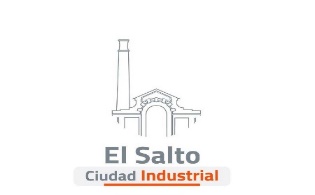 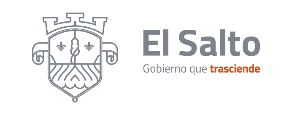 Resumen de informe de octubre 2020JEFATURA DE PROTOCOLO, RELACIONES PÚBLICAS Y EVENTOS JEFATURA DE PROTOCOLO, RELACIONES PÚBLICAS Y EVENTOS JEFATURA DE PROTOCOLO, RELACIONES PÚBLICAS Y EVENTOS JEFATURA DE PROTOCOLO, RELACIONES PÚBLICAS Y EVENTOS ACTIVIDAD FECHA LUGARPARTICIPANTES Entrega de Unidad Para Rayos X a Servicios Médicos Municipales01 - Octubre - 2020Servicios Médicos Municipales “Dr. Angel A. Núñez Rangel”
Cabecera Municipal1. Lic. Ricardo Zaid Santillán Cortés, Presidente Municipal
2. Dr. David León Cortés, Director de Servicios Médicos Municipales
3. Dr. Saul de Jesús Aceves Lozano, Representante de la Empresa Núcleo Diagnostico RX
4. Pbro. Rogelio Gutiérrez Arellano, Sacerdote del Templo La Santa Cruz
5. C. Karina Montserrat Franco Aceves, Técnica en Radiología e Imagen Entrega del Módulo de Seguridad Pública02 - Octubre - 2020Calle Castillo de Benavente 313, Parques del Castillo1. Lic. Ricardo Zaid Santillán Cortés, Presidente Municipal
2. Mtro. Filiberto Benavides García, Jefe de Gabinete
3. Lic. Adán Domínguez León, Comisario de la Policía Municipal de El Salto
4. Lic. Marizabeth Villaseñor Tapia, Contralora MunicipalVisita a la Parroquia del Sagrado Corazón02 - Octubre - 2020Parroquia del Sagrado Corazón, Las Pintitas1. Lic. Ricardo Zaid Santillán Cortés, Presidente Municipal
2. Pbro. Ramiro Ramírez Rodríguez, Párroco 
3. Lic. Luis Gerardo Raygoza Arévalo, Director de Asuntos ReligiososCuarta Expo Mujer Emprende05 - Octubre - 2020Esc. Primaria Irene Robledo, Las Pintas Lic. Ricardo Zaid Santillán Cortés, Presidente Municipal
 Lic. Sofía Lizet Reyes Martínez, Regidora de la Comisión de Equidad de Género
 Mtra. Alma Leticia Ochoa, Coordinadora General de Desarrollo Económico, Combate a la Desigualdad y Construcción de la Comunidad
 C. Carolina Ávila Valle, Directora del Instituto Municipal de atención a las Mujeres de El Salto.Entrega de Domo Estructural06 - Octubre - 2020Preescolar Narciso Mendoza, Cabecera Municipal1. Lic. Ricardo Zaid Santillán Cortés, Presidente Municipal
2. Lic. Diego Hernandez Sepúlveda, Regidor
3. Mtro. Cristian Jonathan Vega robles, Director de Educación
4. Mtra. Nohemí Cuellar, Directora del Preescolar
5. C. Alejandra Ruiz, Representante de Padres de FamiliaEntrega del Programa
“El Despenson”07 - Octubre - 2020Escuela Secundaria Técnica #31, Ignacio Díaz Morales, San José del Quince1. Lic. Ricardo Zaid Santillán Cortés, Presidente Municipal
2. Mtro. Filiberto Benavides García, Jefe de Gabinete
3. Mtra. Alma Leticia Ochoa Gómez, Coordinadora de Desarrollo Económico, Combate a la Desigualdad, Construcción a la Comunidad
4. C. Zuri Sadai Avalos Cuellar, Delegada del Quince
5. Mtro. Guillermo Rojas Sánchez, Director del PlantenDar Esperanza08 - Octubre - 2020DIF Cabecera Municipal1. Lic. Ricardo Zaid Santillán Cortés, Presidente Municipal
2. C. Olivia Mederos Torres, Directora del Sistema DIF El Salto
3. Lic. Víctor Alfonso García Bravo, Director de Proyectos Estratégicos
4. C. Daniel Méndez, Representante de la Empresa Ekar de Gas
5. C. Yolanda del Río Figueroa, Directora del Centro de Atención a Personas con DiscapacidadAnuncio oficial del funcionamiento del módulo del INE9 - Octubre - 2020Calle Narciso Mendoza, Cabecera Municipal
(Casa de la Cultura)1. Lic. Ricardo Zaid Santillán Cortés, Presidente Municipal
2. Lic. Ricardo Vázquez Aréchiga, Vocal Ejecutivo de la 20 Junta Distrital del INE en Jalisco“Inauguración de las Instalaciones de la Unidad Especializada Policial para la Atención Integral a Mujeres Víctimas de Violencia”
 Y
 Entrega Simbólica del Programa
 “Pulsos de Vida"15 - Octubre - 2020Fraccionamiento Albereda Residencial1. Lic. Ricardo Zaid Santillán Cortés, Presidente Municipal
2. Mtro. Ricardo Sánchez Berubén, Coordinador de Seguridad del Estado
3. Dr. Alfonso Hernandez Barrón, Presidente Comisión Estatal de Derechos Humanos Jalisco “CEDHJ”
4. Dra. Paola Lazo Covera, Secretaria de Igualdad Sustantiva del Gobierno del Estado
5. Lic. Sandra Juliana Márquez Álvarez, Presidenta del Sistema DIF El Salto
6. Lic. Sofía Lizeth Reyes Martínez, Regidora de la Comisión de Equidad de Genero
7. Lic. Adrián Venegas Bermúdez, Secretario General
8. Lic. Adán Domínguez León, Comisario de la Policía Preventiva MunicipalReunión de Trabajo entre Ayuntamiento de El Salto con Maestros Del SNTE Sección XVI16 - Octubre - 2020Atlas Country Club, Las Pintas1. Lic. Ricardo Zaid Santillán Cortés, Presidente Municipal2. Mtro. Filiberto Benavides García, Jefe de GabineteEntrega de Domo Estructural20 - Octubre - 2020Esc. Secundaria #81, Las Pintitas 1. Lic. Ricardo Zaid Santillán Cortés, Presidente Municipal
2. Mtro. Filiberto Benavides García, Jefe de GabineteMega - brigada en Tu Colonia20 - Octubre - 2020Fracc. Nueva Vizcaya1. Lic. Ricardo Zaid Santillán Cortés, Presidente Municipal
2. Mtro. Filiberto Benavides García, Jefe de Gabinete“Clausura de Talleres” 
Casa Comunitaria Santa Rosa del Valle23 - Octubre - 2020Plaza Luis Donaldo Colosio, Santa Rosa del Valle2. Lic. Blanca Estela Rangel Dávila, Regidora
3. Mtra. Alma Leticia Ochoa Gómez, Coordinadora de Desarrollo Económico, Combate a la Desigualdad y Construcción de la Comunidad
4. C. José Luis Vidríales Pérez, Delegado de Las PintasArranque de Obra27 - Octubre - 2020Calle Del Campesino:
- Entre calle Campesino y calle Independencia
Calle Lázaro Cárdenas:
- Entre calle Felipe Ángeles y calle Campesino1. Lic. Ricardo Zaid Santillán Cortés, Presidente Municipal
2. Mtro. Filiberto Benavides García, Jefe de GabineteDejando Huella28 - Octubre - 2020Bronce #200, Col. Minerales, El Verde1. Lic. Ricardo Zaid Santillán Cortés, Presidente Municipal
2. Mtra. Alma Leticia Ochoa Gómez, Coordinadora de Desarrollo Económico, Combate a la Desigualdad y Construcción de la ComunidadJalisco Te Reconoce30 - Octubre - 2020Quinta Río Grande
 (C. Hacienda #30, carretera libramiento a Juanacatlán, Cabecera Municipal)1. Lic. Ricardo Zaid Santillán Cortés, Presidente Municipal
2. Mtra. María del Carmen Bayardo Solórzano, Directora de Proyectos Estratégicos de la Secretaría del Sistema de Asistencia Social del Estado de Jalisco
3. Mtra. Alma Leticia Ochoa Gómez, Coordinadora de Desarrollo Económico, Combate a la Desigualdad y Construcción de la Comunidad
4. Lic. Margarita Estrada Jiménez, Encargada de Oficina de Programas Sociales Municipales, Estatales y Federales. Integración del Consejo Municipal para la Prevención de
Adicciones30 - Octubre - 2020Calle Narciso Mendoza, Cabecera Municipal
(Casa de la Cultura)Entrega de Colchones y Artículos para Mujeres con Cáncer30 - Octubre - 2020DIF Las Pintas1. Lic. Ricardo Zaid Santillán Cortés, Presidente Municipal
2. Lic. Sandra Juliana Márquez Álvarez, Presidenta del Sistema DIF El Salto
3. Mtra. Shibolet Villalta Acosta, Delegada de Región 12 de DIF Jalisco.
4. C. Blanca Estela Rangel Dávila, Regidora
5. C. Olivia Mederos Torres, Directora del Sistema DIF El Salto
6. Lic. Víctor Alfonso García Bravo, Director de Proyectos Estratégicos 
7. Beneficiaria del ProgramaEntrega de Unidad Para Rayos X a Servicios Médicos Municipales01 - Octubre - 2020Servicios Médicos Municipales “Dr. Angel A. Núñez Rangel”
Cabecera Municipal1. Lic. Ricardo Zaid Santillán Cortés, Presidente Municipal
2. Dr. David León Cortés, Director de Servicios Médicos Municipales
3. Dr. Saul de Jesús Aceves Lozano, Representante de la Empresa Núcleo Diagnostico RX
4. Pbro. Rogelio Gutiérrez Arellano, Sacerdote del Templo La Santa Cruz
5. C. Karina Montserrat Franco Aceves, Técnica en Radiología e Imagen 